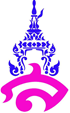 แผนการจัดการเรียนรู้ที่ 2หน่วยการเรียนรู้ที่ 1  ปฏิยานุพันธ์				เรื่อง ปฏิยานุพันธ์ไม่จำกัดเขต2วิชา คณิตศาสตร์เพิ่มเติม 6  (ค33202)			กลุ่มสาระการเรียนรู้คณิตศาสตร์ชั้นมัธยมศึกษาปีที่ 6  ภาคเรียนที่ 2  		ปีการศึกษา 2560	เวลา 3 คาบ                  ผู้สอน อาจารย์เกตุม  สระบุรินทร์ผลการเรียนรู้	1. หาปริพันธ์ไม่จำกัดเขตของฟังก์ชันที่กำหนดให้ได้จุดประสงค์การเรียนรู้	1. หาปริพันธ์ไม่จำกัดเขตของฟังก์ชันที่กำหนดให้ได้สาระสำคัญ		ปฏิยานุพันธ์สาระการเรียนรู้	ด้านความรู้		- ความหมายของปฏิยานุพันธ์- คำนวณการหาปฏิยานุพันธ์ไม่จำกัดเขตได้ด้านทักษะ/กระบวนการ		- การให้เหตุผล การสื่อสาร การสื่อความหมาย การนำเสนอและการเชื่อมโยงหลักการความรู้ทางคณิตศาสตร์กับศาสตร์อื่นด้านคุณลักษณะอันพึงประสงค์		- มีระเบียบเรียบร้อย รอบคอบ และมีความเชื่อมั่นในตนเองด้านสมรรถนะ		- ความสามารถในการสื่อสาร		- ความสามารถในการคิด 		- ความสามารถในการแก้ปัญหากิจกรรมการเรียนรู้		กิจกรรมนำเข้าสู่บทเรียน		1. ทบทวนการดำเนินการของปฏิยานุพันธ์		กิจกรรมพัฒนาผู้เรียน	1. ครูให้นักเรียนศึกษาสูตรเกี่ยวกับการหาปริพันธ์และตัวอย่างการใช้สูตรต่างๆ (ตัวอย่างที่ 1) ตามรายละเอียดในหนังสือเรียน* จากตัวอย่างที่ 1 ในหนังสือเรียน ข้อที่เป็นการหาปริพันธ์ไม่จำกัดเขตของผลบวกหรือผลต่างของฟังก์ชัน (ข้อที่ 5-8) จะเห็นว่ามีการบวกค่าคงตัวเมื่อหาปริพันธ์ไม่จำกัดเขตของแต่ละฟังก์ชัน เช่น(2x + 3x2)dx  = 2xdx +3x2dx=  2xdx + 3x2dx=    เมื่อ c1 และ c2 เป็นค่าคงตัว=  x2+ x3+ (2c1+ 3c2)=  x2+ x3+ c  เมื่อ c  =  2c1+ 3c2ครูควรแนะนำว่า แทนที่จะบวกค่าคงตัวเมื่อหาปริพันธ์ไม่จำกัดเขตของแต่ละฟังก์ชัน เราอาจบวกค่าคงตัวเพียงตัวเดียวเท่านั้น จะทำให้หาปริพันธ์ได้สะดวกและรวดเร็วขึ้น ดังนี้(2x + 3x2)dx  = 2xdx +3x2dx=  2xdx + 3x2dx=   		         =  x2+ x3+ c	2. ครูอธิบายสูตร undu  =  + c   โดยบอกหลักในการใช้สูตร ดังนี้การใช้สูตร undu  =  + cมักจะจัดให้อยู่ในรูป (axm+ b) n xm1dx  โดยที่  u  =  axm+ bและต้องทำ xm1dx  ในรูป du จึงจะใช้สูตร undu  =  + c  ได้ ครูใช้ตัวอย่างต่อไปนี้ประกอบการอธิบาย1)  จงหา  (3x + 2)3dxวิธีทำ     ให้                u  =  3x + 2 =  3  หรือ  dx  = du(3x + 2)3dx  = u3=  u3du=  =  u4+ c=  (3x + 2)4+ c2)  จงหา   วิธีทำ     ให้                    u  =  4x3+ 2 =  12x2  หรือ  x2dx  =    = =  =  =  =   			=  3)  จงหา   วิธีทำ     ให้                    u  =  x2+ 2x + 1 =  2x + 2  =  2(x + 1)    (x + 1)dx  =      =  = =  =    =  	3. ครูอธิบายการหาปฏิยานุพันธ์ของฟังก์ชัน f  เมื่อโจทย์กำหนด= f(x) มาให้ ดังนี้จาก      =  f(x)  dx  =  f(x)dxหรือ       y  =  f(x)dx   	โดยใช้ตัวอย่างต่อไปนี้ประกอบการอธิบาย		1)  จงหาสมการเส้นโค้ง  y  =  f(x)  ซึ่งมีความชัน ณ จุด (x, y) ใดๆ บนเส้นโค้งเท่ากับ 4x  1 และผ่านจุด (2, 1)วิธีทำ    ความชันของเส้นโค้ง ณ จุด (x, y) ใดๆ คือ เพราะฉะนั้น      =  4x  1y  =  (4x  1)dxy  = y  =  2x2 x + c		เนื่องจากเส้นโค้งผ่านจุด (2, 1)ดังนั้น                  1  =  2(2)2 2 + cจะได้                   c  =  5ดังนั้น  สมการเส้นโค้งคือ  y  =  2x2 x  5		2)  ความชันของเส้นโค้งเส้นหนึ่งที่จุด (x, y) ใดๆ เท่ากับ x +  ถ้าเส้นโค้งนี้ผ่านจุด (1, 4) จงหาสมการของเส้นโค้งนี้วิธีทำ    ความชันของเส้นโค้งที่จุด (x, y) ใดๆ คือ ดังนั้น      =  y  =  y  =  y  =  เนื่องจากเส้นโค้งผ่านจุด (1, 4)ดังนั้น                  4  =  จะได้                   c  =  ดังนั้น  สมการเส้นโค้งคือ  y  =   		3)  อนุภาคชิ้นหนึ่งเคลื่อนที่จากจุดๆ หนึ่ง เมื่อเวลาผ่านไป t วินาที อนุภาคมีความเร็ว v  =  4t3+ 2t  1 เมตรต่อวินาที ขณะที่เริ่มต้นจับเวลา อนุภาคเคลื่อนที่ได้ทาง
4 เมตร จงหาระยะทางที่อนุภาคเคลื่อนที่ห่างจากจุดเริ่มต้นเมื่อ t  =  3  วินาทีวิธีทำ   จากกำหนด                  v  =  4t3+ 2t  1ดังนั้น                           s  =  t4+ t2  t + c                                ……….(1)ขณะเริ่มต้นจับเวลาคือ t  =  0  และ  s  =  4ดังนั้น                          4  =  04 + 02 0 + cc  =  4จาก (1) จะได้              s  =  t4+ t2  t + 4เมื่อ   t  =  3;                s  =  34+ 32  3 + 4  =  91นั่นคือ เมื่อ t  =  3  วินาที อนุภาคเคลื่อนที่ห่างจากจุดเริ่มต้น 91 เมตร  	4. ให้นักเรียนกลุ่มเดิมทำแบบฝึกหัด ในหนังสือเรียน วิชาคณิตศาสตร์เพิ่มเติม เล่ม 6 สสวท   สื่อ/แหล่งการเรียนรู้	- แบบฝึกหัด หนังสือเรียน วิชาคณิตศาสตร์เพิ่มเติม เล่ม 6 สสวท	- บทเรียนออนไลน์ใน www.elsd.ssru.ac.th/ketum.saการวัดและการประเมินบันทึกหลังการสอนแผนการจัดการเรียนรู้ที่ 2ผลการสอน............................................................................................................................................................................................................................................................................................................................................................................................................................................................................................................................................................................................................................................................................ปัญหาและอุปสรรค............................................................................................................................................................................................................................................................................................................................................................................................................................................................................................................................................................................................................................................................................ข้อเสนอแนะ.........................................................................................................................................................................................................................................................................................................................................................................................................................................................................................................ลงชื่อ..............................................			 				 (อาจารย์เกตุม     สระบุรินทร์)							อาจารย์ผู้สอนความเห็นของหัวหน้ากลุ่มสาระการเรียนรู้.........................................................................................................................................................................................................................................................................................................................................................................................................................................................................................................ลงชื่อ..............................................							     (อาจารย์น้ำผึ้ง    ชูเลิศ)							หัวหน้ากลุ่มสาระการเรียนรู้ความเห็นของรองผู้อำนวยการฝ่ายวิชาการ.........................................................................................................................................................................................................................................................................................................................................................................................................................................................................................................                                                                     ลงชื่อ..............................................	 					          (อาจารย์ ดร.สุดารัตน์     ศรีมา)							  รองผู้อำนวยการฝ่ายวิชาการเป้าหมายหลักฐานเครื่องมือวัดเกณฑ์การประเมินด้านความรู้- หาปริพันธ์ไม่จำกัดเขตของฟังก์ชันที่กำหนดให้ได้1. ตรวจผลการทำแบบทดสอบก่อนเรียน2. สังเกตจากการซักถาม การแสดง ความคิดเห็น การให้ข้อเสนอแนะ และการอภิปรายร่วมกัน3. ตรวจผลการปฏิบัติตามใบงาน4. ตรวจผลการทำแบบฝึกหัด- แบบฝึกหัด- แบบทดสอบ- เอกสารประกอบการเรียน บทเรียนออน์ไลน์ตรวจสอบความถูกต้องของวิธีทำและคำตอบด้านทักษะ/กระบวนการ- การให้เหตุผล การสื่อสาร การสื่อความหมาย การนำเสนอและการเชื่อมโยงหลักการความรู้ทางคณิตศาสตร์กับศาสตร์อื่น1. สังเกตพฤติกรรมขณะทำงานร่วมกับกลุ่ม2. ประเมินพฤติกรรมตามรายการด้านคุณธรรม จริยธรรมและค่านิยม– แบบประเมินพฤติกรรมขณะทำงานร่วมกับกลุ่ม– แบบประเมินด้านคุณธรรม จริยธรรม และค่านิยมผ่านเกณฑ์เฉลี่ย 3 ขึ้นไปเป้าหมายหลักฐานเครื่องมือวัดเกณฑ์การประเมินด้านคุณลักษณะอันพึงประสงค์- มีระเบียบเรียบร้อย รอบคอบ และมีความเชื่อมั่นในตนเอง1. สังเกตพฤติกรรมการสื่อสารการเชื่อมโยงหลักการความรู้ ทางคณิตศาสตร์2. ประเมินพฤติกรรมตามรายการประเมินด้านทักษะ/กระบวนการ3. สังเกตขณะการปฏิบัติตามใบงาน4. สังเกตขณะทำแบบฝึกหัด- – แบบประเมินด้านทักษะ/  กระบวนการผ่านเกณฑ์เฉลี่ย 3 ขึ้นไปด้านสมรรถนะ- ความสามารถในการสื่อสาร- ความสามารถในการคิด- ความสามารถในการแก้ปัญหา- แบบฝึกหัด - บทเรียนออนไลน์- แบบฝึกหัด - บทเรียนออนไลน์ผ่านเกณฑ์เฉลี่ย 3 ขึ้นไป